TITLE : Multiple Spurious Operations (MSO) and Detailed Circuit Analysis Support                         for SHN 1&2ITB No. : ITB16-KCN-01Submission Due : Feb. 18. 2016General  Scope  of  WorkTask 1 (Conduct MSO Expert Panel Review)Task 2 (MSO Analysis and Detailed Circuit Analysis)Task 3 (Analysis of Resolutions and Documentation of the MSO Evaluation)Task 4 (Technical Meetings)Task 5 (Licensing Support)Type of Bid : Appoint competitive tenderNominated CompanyEngineering Planning and Management, Inc.Nexus Technical Services Coporation, a Jansen Huges CompanyContact Point : Junghun Lee (+82-54-421-3993)Technical InformationMultiple Spurious Operations (MSO) and Detailed Circuit Analysis Support for SHN 1&2.2016.02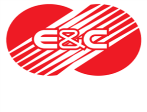 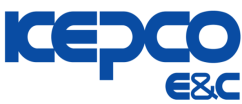 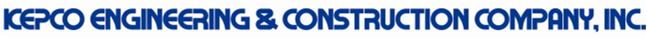 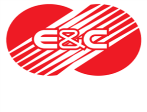 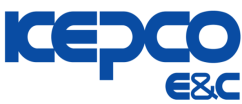 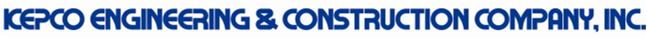 CHAPTER ⅠGENERAL INFORMATIONOBJECTIVESPROJECT DESCRIPTION1.	OBJECTIVESThe objective of this consulting service is to provide KEPCO E&C with a certain engineering support for the Multiple Spurious Operations (MSO) evaluation and Detailed Circuit Analysis (DCA) for Shin Hanul 1 & 2 NPPs. 2.	PROJECT DESCRIPTIONKEPCO E&C is responsible to perform the MSO evaluation to meet the Regulator authority(KINS)’s request for SHN 1&2.SHN 1&2 is APR1400 plant which got the construction permission in accordance with fire protection requirements effective as of June 2006.Although SHN 1&2 NPP are basically designed to exclude the effect of spurious operation with redundant train of safe shutdown components using the concept of separation conservatively, but the multiple spurious operation caused by circuit failure is one of the issues to be further developed to improve fire safety as well as meet the requirements of regulatory authority. In this regard, in order to develop the fire safety, KEPCO E&C aims to get the technical support from the Contractor to accomplish the following goals. (1) Review the SHN 1&2 design against the requirements of USNRC RG 1.189 (Rev.2) and NEI 00-01 (Rev.3)(2) Perform analysis demonstrating how SHN 1&2 plants meet current MSO RequirementsCHAPTER Ⅱ  TECHNICAL INFORMATIONSCOPE OF SERVICESMETHODS OF PERFORMANCECONSULTING SCHEDULESCOPE OF SERVICESTo achieve the above goals, the Contractor shall provide the following engineering services to KEPCO E&C. Task 1 (Conduct MSO Expert Panel Review)The Contractor shall define applicable scenarios for MSO evaluationReview and summary of the requirement and methodology related to MSO evaluationUSNRC RG 1.189, Rev.2NEI 00-01, Rev.3NUREG-1852Perform a preliminary review of MSO concerns in preparation for the Expert Panel ReviewPerform a review of the PWR generic list of MSOs and identify any additional plant design-specific MSOs using the deterministic guidance of NEI 00-01, Appendix G.Identify any potential MSOs outside of Appendix G if found during a review of the plant systems.Review of the Electrical system per NEI 00-01, App G.Leading the Expert Panel in the review and present potential MSO concerns. The Expert Panel will decide the final list of applicable MSOs.Documentation the results of the MSO Expert Panel Review using the format of NEI 00-01 Revision 3, Table G-2.KEPCO E&C will provide necessary information before the Contractor starts this task.The Contractor shall provide the preliminary review results to KEPCO E&C when the above work activities are completed. KEPCO E&C will review the results and send comments and questions, if any.  Task 2 (MSO Analysis and Detailed Circuit Analysis)Based on the information provided by KEPCO E&C, tasks to be performed by the Contractor are as follows:(2.1) Review and confirmation of adequacy of design information (2.2) Perform MSO scenario modeling using the final list of MSOs resulting from Task 1(2.3) Prepare the calculation describing the setup of the MSO model providing a detailed explanation of each MSO scenario logic found applicable.(2.4) Perform MSO technical evaluation by fire area and verify, perform and assist circuit analysis(2.5) Development of possible resolution for each failures(2.6) Prepare a draft report summarizing the MSO analysis and potential resolutionThe Contractor shall provide the draft MSO evaluation report to KEPCO E&C when the above work activities are completed. KEPCO E&C will review the results and send comments and questions, if any.  Task 3 (Analysis of Resolutions and Documentation of the MSO Evaluation)  Tasks to be performed by the contractor are as follows:(3.1)  Confirmation of resolution based on the MSO analyses result(3.2)  Perform a preliminary fire modeling evaluation using FDT as the resolution for “important” MSOs in order to minimize changes to plant design.(3.3)  Perform a preliminary feasibility evaluation using the latest NRC guidelines and develop the MSO specific Post-Fire Abnormal Operating Procedure, if a potential resolution includes an OMA.(3.4)  Documentation of the final evaluation and resolution for MSO failure based on the analysis resultThe Contractor shall provide the Final MSO evaluation report to KEPCO E&C when the above work activities are completed. KEPCO E&C will review the results and send comments and questions, if any.  Task 4 (Technical Meetings) The contractor shall prepare several technical meetings with KEPCO E&C. KEPCO E&C staffs will visit the contractor’s office. Activities that will be done during the meeting are as follows:(4.1)  Participate in Expert panel review (Task 1.3)(4.2)	Participate in Perform the circuit analysis (Task 2.4)(4.3)  Review the draft report result and resolve the open items (Task 2.6)(4.4)  Review the final report result and resolve the open items (Task 3.4)The contractor shall provide the presentation materials to KEPCO E&C after the meeting.The detailed schedule of technical meetings will be discussed during the contract process. Task 5 (Licensing Support) The contractor should provide engineering services, analysis, and licensing support through KEPCO E&C for any MSO training, MSO inquiries, RAIs, or licensing issues that may result from the SHN utility personnel or the regulator(KINS).2.	Methods of PerformanceDomain of ResponsibilityKEPCO E&CProvide all data so that the Contractor can perform the tasks.Participate in Expert Panel Review meetingParticipate in performing the circuit analysis to reduce the analysis durationReviews the reports, analysis modeling and calculations prepared by the ContractorConsulting companyProvides the consulting services that are defined in Task 1 through Task 5.Provides the deliverables to KEPCO E&C as defined in subsection B.DeliverablesThe following are the deliverables that are to be submitted by the Contractor to KEPCO E&C.3. 	Consulting ScheduleDuration of the work activities is 79 weeks after the contract. Details of the schedule and milestones are delineated in the following Table. Detailed time schedule can be adjusted during the 1st technical meeting through discussion between the Contractor and KEPCO E&C taking into account the date of contract awards and work schedule.* The detailed schedule and estimated MH of Task 4,5 will be discussed during the 
contract process.Attachments: Work Order Form for Licensing SupportAttachmentWork Order Form for Licensing SupportNoDeliverablesDate afterContract Award1Export Panel Review Report9 weeks2Draft MSO Report21 weeks3Final MSO Report27 weeksActivityDORWeek after Contract Award(Task 1) Conduct MSO Expert Panel Review Review and summary of the requirement and methodology related to MSO evaluationPerform a preliminary review of MSO concerns in preparation for the Expert Panel ReviewLeading the Expert Panel in the review and present potential MSO concernsDocumentation the results of the MSO Expert Panel ReviewContractorContractorContractorContractor9 weeks(Task 2) MSO Analysis and Detailed Circuit Analysis Review and confirmation of adequacy of design information Perform MSO scenario modeling using the final list of MSOs resulting from Task 1Prepare the calculation describing the setup of the MSO model providing a detailed explanation of each MSO scenario logic found applicable Perform MSO technical evaluation by fire area and verify, perform and assist circuit analysis Development of possible resolution for each failures Prepare a draft report summarizing the MSO analysis and potential resolutionContractorContractorContractorBothContractorContractor21 weeks(Task 3) Analysis of Resolutions and Documentation of the Evaluation of MSOConfirmation of resolution based on the MSO analyses result Perform a preliminary fire modeling evaluation using FDTPerform a preliminary feasibility evaluation using the latest NRC guidelines and develop the MSO specific Post-Fire Abnormal Operating Procedure and if a potential resolution includes an OMADocumentation of the final evaluation and resolution for MSO failure based on the analysis resultBothContractorContractorContractor27 weeks(Task 4) Technical meetingsExpert panel reviewPerform the circuit analysisReview the draft report result and resolve the open itemsReview the final report result and resolve the open itemsBothDuring task 1~3(200 MH)*(300 MH)(100 MH)(100 MH)(Task 5) Licensing Support To be determined by specific Work OrderContractor79 weeks
(52 weeks after completion of  task 3 / 500 MH)To: I, the undersigned, hereby authorize this Work Order under which you shall provide the required Services described below in accordance with the terms and conditions of the agreement.W.O. No. :                                  		 	 Issue Date:                            Type of Service		[  ] RAI Response Support	[  ]	OTSTo: I, the undersigned, hereby authorize this Work Order under which you shall provide the required Services described below in accordance with the terms and conditions of the agreement.W.O. No. :                                  		 	 Issue Date:                            Type of Service		[  ] RAI Response Support	[  ]	OTSTo: I, the undersigned, hereby authorize this Work Order under which you shall provide the required Services described below in accordance with the terms and conditions of the agreement.W.O. No. :                                  		 	 Issue Date:                            Type of Service		[  ] RAI Response Support	[  ]	OTSTo: I, the undersigned, hereby authorize this Work Order under which you shall provide the required Services described below in accordance with the terms and conditions of the agreement.W.O. No. :                                  		 	 Issue Date:                            Type of Service		[  ] RAI Response Support	[  ]	OTSTo: I, the undersigned, hereby authorize this Work Order under which you shall provide the required Services described below in accordance with the terms and conditions of the agreement.W.O. No. :                                  		 	 Issue Date:                            Type of Service		[  ] RAI Response Support	[  ]	OTSTo: I, the undersigned, hereby authorize this Work Order under which you shall provide the required Services described below in accordance with the terms and conditions of the agreement.W.O. No. :                                  		 	 Issue Date:                            Type of Service		[  ] RAI Response Support	[  ]	OTSMH Budget:       MHMH Budget:       MHAssignment Start Date: Assignment Start Date: Assignment Start Date: Assignment Start Date: MH Budget:       MHMH Budget:       MHAssignment Period: Assignment Period: Assignment Period: Assignment Period: Scope of Work:Scope of Work:Scope of Work:Scope of Work:Scope of Work:Scope of Work:Delivery Requirement:Delivery Requirement:Delivery Requirement:Delivery Requirement:Delivery Requirement:Delivery Requirement:Any Other Special Requirement:Any Other Special Requirement:Any Other Special Requirement:Any Other Special Requirement:Any Other Special Requirement:Any Other Special Requirement:Name(s) of Personnel to Carry Out the Work: Name(s) of Personnel to Carry Out the Work: Name(s) of Personnel to Carry Out the Work: Name(s) of Personnel to Carry Out the Work: Name(s) of Personnel to Carry Out the Work: Name(s) of Personnel to Carry Out the Work: References:Initiated by KEPCO E&C Discipline: Name: Signature:Initiated by KEPCO E&C Discipline: Name: Signature:CoordinationCoordinationCoordinationReferences:Initiated by KEPCO E&C Discipline: Name: Signature:Initiated by KEPCO E&C Discipline: Name: Signature:PositionNameSignatureReferences:Initiated by KEPCO E&C Discipline: Name: Signature:Initiated by KEPCO E&C Discipline: Name: Signature:References:Initiated by KEPCO E&C Discipline: Name: Signature:Initiated by KEPCO E&C Discipline: Name: Signature:Agreed to by Contractor PM                     (Name)               (Signature)              (Date)Agreed to by Contractor PM                     (Name)               (Signature)              (Date)Agreed to by Contractor PM                     (Name)               (Signature)              (Date)Agreed to by Contractor PM                     (Name)               (Signature)              (Date)Agreed to by Contractor PM                     (Name)               (Signature)              (Date)Agreed to by Contractor PM                     (Name)               (Signature)              (Date)Authorized by KEPCO E&C PM                     (Name)               (Signature)              (Date)Authorized by KEPCO E&C PM                     (Name)               (Signature)              (Date)Authorized by KEPCO E&C PM                     (Name)               (Signature)              (Date)Authorized by KEPCO E&C PM                     (Name)               (Signature)              (Date)Authorized by KEPCO E&C PM                     (Name)               (Signature)              (Date)Authorized by KEPCO E&C PM                     (Name)               (Signature)              (Date)